Niagara Peninsula Energy Inc.OEB Staff QuestionsEB-2017-0063Niagara Peninsula Energy Inc.EB-2017-0060Staff Question-1Ref: Tab 4 Billing Det. for Def-Var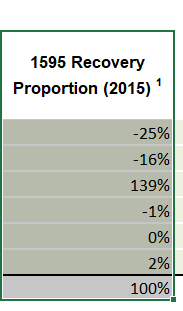 Please explain the rational for the allocation of 1595-2015 to each rate class. (ie why are some classes over 100% and some negative)Staff Question-2References:	GA Analysis Workform – Reconciliation items 1a and 1b
2018 Rate Generator Model – Tab 3 Continuity ScheduleIn booking expense journal entries for Charge Type 1142 (formerly 142), and Charge Type 148 from the IESO invoice, please confirm which of the following approaches is used:Charge Type 1142 is booked into Account 1588. Charge Type 148 is pro-rated based on RPP/non-RPP consumption and then booked into Account 1588 and 1589, respectively.Charge Type 1142 is booked into Account 1588. In relation to Charge Type 148, the non-RPP quantities multiplied by the GA rate is booked to account 1589 and the remainder of Charge Type 148 is booked to account 1588.Charge Type 148 is booked into Account 1589. The portion of Charge Type 1142 equalling RPP-HOEP for RPP consumption is booked into Account 1588. The portion of Charge Type 1142 equalling GA RPP is credited into Account 1589.If another approach is used, please explain in detail.Staff Question-3References:	GA Analysis Workform – Reconciliation items 1a and 1b 
2018 Rate Generator Model – Tab 3 Continuity ScheduleWith regards to the amount being requested for disposition of USoA 1589 account balance as at Dec. 31, 2016, all components that flow into Account 1589 (i to iv in table below) should be based on actuals in the 2018 Rate Generator Model – Tab 3 Continuity. Please complete the following table to:Indicate whether each of the components are based on estimates or actuals at year end, and Quantify the adjustment amount pertaining to each component that is trued-up from estimate to actual.For each item in the table above, please confirm that the GA Analysis Workform for 2016 and the 2018 Rate Generator Model Tab 3 Continuity Schedule for 2016 have been adjusted for settlement true-ups where settlement was originally based on estimate and trued up to actuals subsequent to 2016. Staff Question-4References:	2018 Rate Generator Model – Tab 3 Continuity ScheduleWith regards to the amount being requested for disposition of USoA 1588 account balance as at Dec. 31, 2016, all components that flow into Account 1588  (i to iv in table below) should be all based on actuals at year end. Please complete the following table to:Indicate whether the component is based on estimates or actuals at year end, and Quantify the adjustment pertaining to each component that is trued-up from estimate to actualFor each item in the table above, please confirm that the 2018 Rate Generator Model Tab 3 Continuity Schedule for 2016 have been adjusted for settlement true-ups where settlement was originally based on estimate and trued up to actuals subsequent to 2016..ComponentEstimate or ActualNotes/CommentsQuantify True Up  Adjustment $ AmountiRevenue (i.e. is an unbilled revenue true-up adjustment reflected in the balances being requested for disposition?) iiExpenses - GA non-RPP: Charge Type 148 with respect to the quantum dollar amount (i.e. is expense based on IESO invoice at year end)iiiExpenses - GA non-RPP: Charge Type 148 with respect to the RPP/non-RPP kWh volume proportions.ivCredit of GA RPP: Charge Type 142 if the approach under Staff Question 1c is usedComponentEstimate or Actual?Notes/CommentsQuantify True Up  Adjustment $ AmountiRevenues (i.e. is an unbilled revenue true-up adjustment reflected in the balances being requested for disposition?) iiExpenses – Commodity: Charge Type 101 (i.e. is expense based on IESO invoice at year end)ijjExpenses - GA RPP: Charge Type 148 with respect to the quantum dollar amount (i.e. is expense based on IESO invoice at year end)ivExpenses - GA RPP: Charge Type 148 with respect to the RPP/non-RPP kWh volume proportions.vRPP Settlement: Charge Type 142 including any data used for determining the RPP/HOEP/RPP GA components of  the charge type